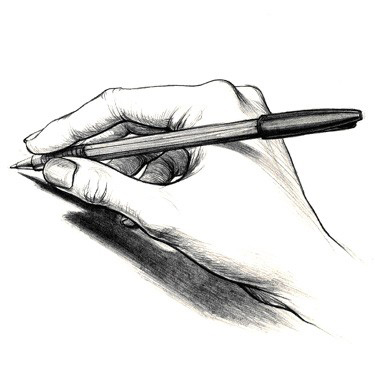 2012	B. K. EvansThe ground is wet;Dark patches of water fill up the concrete that was once light.All of this based around a bet,This bet had an intensity of much height.The sun doesn’t shine, but clouds cover the skyClouds of smoke, clouds of death, clouds that hide.Buildings destroyed, the world kissing the universe goodbye,Death instead of life, now it will abide.No people move, no people can be seen,No animals, no plants, no life.Scientists, now on their theory, can lean,But no one can hear their complaints; their heartache and strife.It has now happened, just like they said it would.Is it because of lack of faith and hope?Has God come down and gotten us like we knew he could?Or is this just another way that we humans could never cope?When they said it would happen, some didn’t believe,They are now up in heaven, living without a care.But many stayed in the burning flames that deceive,This is the punishment that they will forever bare.ContrastYour touch leaves me helpless.Your trust dares me to believe in the love you offer;An end to my darkness and my past forgotten.You revive my hope and heart,Promising your love and my happiness,I tremble in your arms.My walls crumble in your presence.You make me fall apart with just one kiss,One glance from your calm blue eyes can leave me breathless.It’s torture to not have you here in my arms.For so long there was no color in my world,Until I found you.I once denied myself the light,Convinced I deserved the darkness.Now my light shines forever in your eyesDoubtElizabeth McAuleyDo I put my morality in the invisible hands of a being I do not understand?I cannot see you. I cannot feel you. I cannot hear you. The world sees you in different ways.Wars are caused in your name.In you I do not trust. In you I cannot trust.Man created you. Incompetent people needing something to cling to.Needing an explanation.Needing an excuse. To make themselves feel they have purpose. They say I will burn.But still I stand my ground. I cannot give in to this idea.That’s all it is.An idea.I will not. I will stand before them.Filled with doubt.  I Once Dreamed That…Lauren MathewsI once dreamed that I was purpleYou were blue and I was purple .I lived my life without a careSporting crazy eyes, a violent stare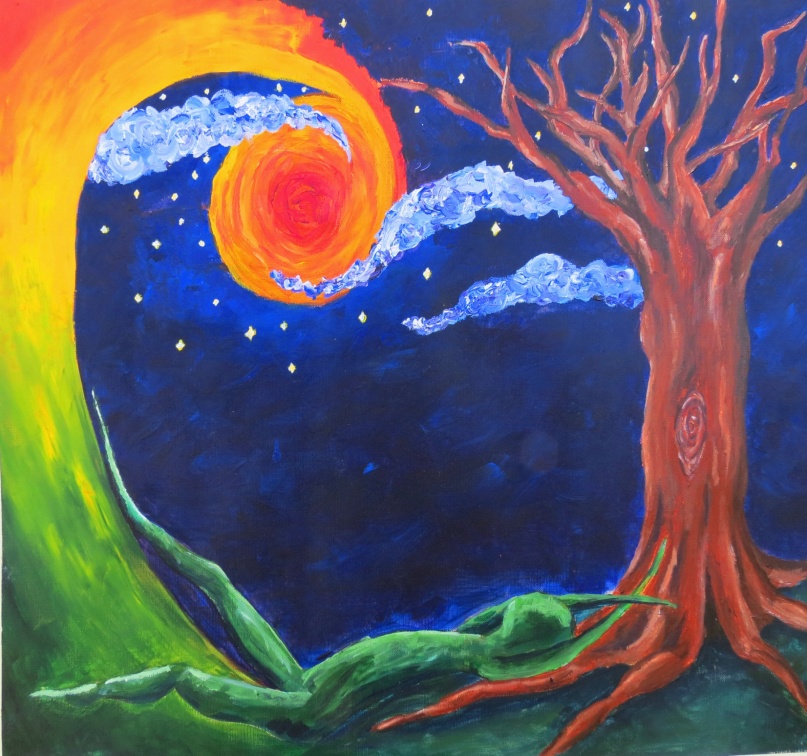 I never let blue get to me, We are she that he made me and I Hold my blunt in this Technicolor worldBecause “I am the Walrus, koo-koo-ka-choo”Living, breathing, nonsense loveGives me that funny kind of buzzThat you can’t care of anything in the world Colors In this now swirled over the drone of silenceEvermore I take a swig, departing me to anotherLand. Green filled the open air and put green leaves in my hair.I didn’t care about he, she, or me, we were the world.We were the future of a green world whose nose neverCurled at the ideas we hurled or the songs we sang of those ideas we claimed.I once had a dream that I was free.I’m Not Truly Sorry	B. K. EvansI didn’t mean to do itI would have gotten away with it thoughI’m sorry whorever I hitActually it felt great, but on my face, I mustn’t showI’m only a kid, don’t do this to meTruly, I’m a genius mastermind. Wah hahahaOfficer I said I’m sorry; jail isn’t where I want to beGo ahead and try to put me in there you fat oaf, I will beat the law!Please don’t call my mommy, an accident it was.Call her if you wish, she’s dumb anyway, and doesn’t even care.Can I just have a warning?  It was only a dare that I did just because.Because I wanted to shut the other kids up, and eat them like I do a bear.Here you can have it back, I’m sorry I took it.It was only a back up for my real plan.I’m sorry I held a gun to his head, I know it was over the top by more than a bit.No, he should have given me the money and then I would have ran.Officer, the trouble I caused, I apologize forBut I’ll be back next week and I won’t get caught.I promise I won’t try this again, and I will walk forever in shame on this floor.Until my return, and next time you will hear shots.KillersBy: Jacqueline GrahamTheir minds flyInside a colorless worldOf synchronized frightTwo monsters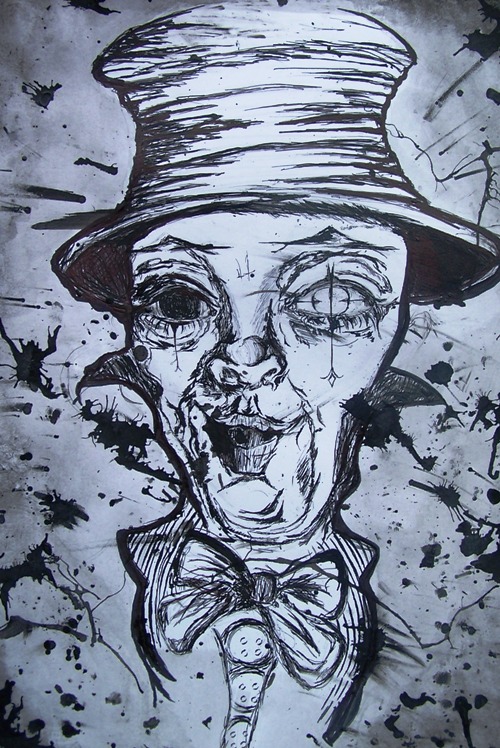 Connected by a firm holdHe leadsShe followsControlling her bodyWhile she controls his mindKnife against her backGun against his headComforting them bothBefore their next killStab to the backExecution shotGiving birthTo a new corpsStrong handsChoke the lifeOut of a weakNaïve soulRed lipsGrant a welcoming killOpening the doorsTo Satan’s corruptionBack togetherIn a black and white worldSplattered with onlySpots of redDancing until the killerBecomes the killedMayflyThere once was a girl who was sunny and brightIn everything that she didOf all beings she possessed great mightFrom life she never at all hidDespite nature she was a friend to allAnd tried to find goodShe would rise from every fallDifferent she never wouldTo me she always was warmAccording to her I was “neat”Far too early she suffered the normAnd now she lies there with the wheatPeaceful always as a doveShe was picked off in her primeShe had all of the loveBut none of the timeMistress of MurderBy: Jacqueline Graham“Not guilty”My ass.On the standDefending your wordYou’re still alive,But only just.You have killed a flowerRaped her of innocenceIn a bloody murderAnother woman goneMy job is to immortalizeMake her life live onAnd the first step:Seeing you dead.I don’t kill with gunsNor with poison or knivesI kill with persuasionNo man, ever able to resistCome her dirty bumFall right into my trapYou will black out shortlyFollowed by one last breathIt’s her turn to tortureFulfill merciless rageMaking you feel it;Everything you did.Yes, I killed you.You had it coming.Based on the song Cell Block Tango from the musical ChicagoNuclear WarfareBy: Lucas LambertEmpty,completely empty.Cars and people,rushing to and fro.Children playingriding bikes, playing catch.Parents coming, goingbusy everyday.To work, to the game.To the bar, to the spa.To Tommy’s house,To hang out with Luke.Not anymoreAll is empty.8th street,the busiest spot in town.All are gone, all are dead.The trimmed bushes,kempt sidewalks,white picket fences.Dainty houses,hues of baby blue,soft pink,quiet yellow.All are gone,empty.8th street,busiest spot in townEmpty?No way!But the enemy didn’t care.It tore through the housesthe children, the fences,the sidewalks, the cars. Emptiness radiates.Fills the air.Sickens those,who dare come near.And all that remains?Nothing It is,EmptyParchmentBy: Jacqueline GrahamStain me blue and blackOpen up to meWrite your sorrowsOn my skinPut your pain in meLet your evils be releasedFill me with guiltMake me as angry as youLight me on fireBurn me to a crispKill your despairAs you murder mePlacesLawson KennanI hold firm to the beliefThat not place is ever the sameOne moment to the next,One breath from the rest.Although I think of my worldAs separate from yours,This much I know to be true.Water is a devious, mysterious thing,We know it, and yet we don’t know it,We see it, yet are still enthralledIn its shaping, shifting, twisting,As it gently lures our gaze, our hearts.Imagine a frosted mirror,That reflects the rage,And the cool serenityOf our fleeting world.Imagine the awe inspiring gloryOf my dear Northern Lights, the Aurora.The everlasting night skyTaunts me, teases me,As it gracefully and colorfullyDances to where I can never follow.Imagine dull clouds, yet intriguing cloudsLooming over.The long awaited sunshine is moments away,Yet years long gone.Eyes raised to the heavens,The clouds part,Allowing the first smiles of the God’s rays to leak through.And imagine, just one more time,That in one moment in time,When things come together,The world is beautiful.Breathe, and the moment passes,We observe the glory
Of the next moment, and the next, and the next,And in each moment in time,The world is beautiful.InfernoTravis WendellHe sank into the checkered tileThe water was scoldingA fever swept over himThis was his InfernoTowel, dry, washerHe looked in empty roomsHis stomach wobbledBones cracked, limbs shookHair that needs a hostDangling parasitic strandsThey itched and stung himLike snakes and tentaclesT.V. equaled cluttered imagesBirds knocked at his doorSearching for Mother NatureIn all her beaut and glore.Pure BeautyBy: Bandon BurtonHer skin glistens in the sunThe look in her eyesShows character and beautyAnd the willingness to riseI love her so muchShe holds my heart ever so kindOh those goose bumps Her smile is so divineShe brings me happiness She does no harmOh do I love that feeling Of having her in my armsSo beautiful all year roundShe makes everything rightAnd when she kisses meIt brings me all of my lightYour love take me above To the topOf the worldLet’s just flyAnd let’s just flyAnd let our wings unfurlDarkness no moreLight oh yesBreanna Yvonne Meredith Sappy Love Poem About Love
Samantha OtyI want to be your
Eve, Juliet, Jane
Catherine, and Penelope.Your Peach
or your Zelda
Any princess would do really…I want to kiss you in the rain,
like every terrible Nicholas Sparks book
Only minus the terminal illness.I wish I could get lost in the woods with you
on some magical midsummer night
and never wake up from that wonderful dream.We may never have Paris (that’s to cliché)
but we’ll always have Barnes and Noble
Because we’re cool like that.I would love to be your June Cleaver
but let’s be serious…
I’m more Lucy than Stepford Wife.Perhaps silent era is more for us?
We can go see the City Lights
as we enter into Modern Times.You can be the Big to my Carrie
We don’t have the city
but we can still have the sex (wink)I’ll even be the lamb to your lion
Yes, I did just reference Twilight,
That’s how much I like you.But, you know what?
I don’t want any of that silliness
perfect as it may seem.Because you are you
and I’m me
as cute as can beand we’re better than all of them.SmilingBy Iliyaas ReidThe beauty the graceHer smile is so much to embraceThe days go past without seeing her faceHow I wonder where her smile is in this raceI wish she was my smile to hold onBut forever she’ll be away and always goneHer smile brightens daysMakes the rain stay awayForever will she not be mineFor her smile is just too hard to chimeStand UpBy: Lucas LambertThey were called,By people like us.They left home, Left their mothers,Their fathers,Left their wives.They travelled to lands,Unknown to them.They spent each day,In fear for their lives.All the while,They fought to surviveWhile all the fires of hell,Rained down of them.Their only hope,Was written on letters,Sent from the ones they love,From home.Their families were haunted, By fear and pain.Brothers, missing their examples.Sisters, missing their protector.Fathers, missing their pride and joy.Mothers, missing their sons.They died for us,They deserve respect,They deserve the liberty,That they gave their lives for.So now,I pledge allegiance to this flag,With honor,With respect,With a heavy heart for those who died. And I challenge you to stand.Stand with honor,Give respect,Stand Up for your country.Sweet NightmareBy: Jacqueline GrahamShe’s never aroundBut she’s always there.I know he has herBut she should be mineEyes that draw me inSeductive lips say “welcome”I won’t be capableOf handling her “goodbye”Slender stomach, smooth bare hipsSlither through my sensesSnake around my mindCutting me off from all other thoughts.She kills me insideI want him to die.What does he have that I don’t?Her.My useless self controlHas completely blacked out.Her warm body against me;Feel her heart, listen to her breathe.Her nails tear down my backAs I kiss her neckFulfilling my every fantasyOf her delicate body on mineMy nightmare,I never want to end.His realityThat never has to.The EnemyI cannot tell you who I am,But I can tell you what I want to be,And that isn’t with you.You knock me down,You enter my deepest thoughts.But I will get rid of you,Oh you creature of depression,I loathe you.I loathe you with every bone,Every part of my body.My heart will overpower you;My will to survive.So surrender,Give up alter ego of mine.If you aren’t with meYou are against me.No longer can we be one.No longer can we be one.By: B. K. EvansThe Song of the Night      In the dark, starry night, the lady moon rose,Diamonds surround her, sparkling and brightThe mysterious beauty of the midnight skyBathing the world in her pale grey light.Her song begins playing, and with it, a sighFor her splendor fills your heart with delightHer beauty and innocence plain on her faceHer great song of silence sounding each nightAnd then her sister returns, the splendid song stopsThe orange supersedes the whiteYou wait out the day and its boring routineAnd long for the song of the night.The golden lantern of the SunLights my way,The flooding lighthouse of the moon,Guides my way,And the Congress of meandering starsIs my destination.The line I walkIs unlike any other,Yet I follow in the footprints Of millions before I.I look to my left,And see the wealthy business man.To my right,I see the lonely, degraded scavenger.We each walk our own paths,And yet we walk together,We’re all individually headed to the same place,So we might as well walk together.Lawson KennanAnonymousYouare malignant.A tumor sprouting,suddenly visible on my skin.At first I didn’t notice;you were amark of beauty.Then I saw it:the ragged edge.You grew slowly,morphing over monthsof gentle togetherness,living peacefully side by side.But now?Now you are choking me.My eyes suffer fromconstant moisture;a wretched, saltystone,scratching my pink cheekson its way down my spine.My cheeks throb,pulsing with thecaustic fluid thatinfects my every pore.You have takencontrol of my mind.My every thoughtturns to you.Love.Hate.Desperation.Which will win?If only I had noticed sooner,then you wouldn’t have had the chance tokill me.What You SeeAnonymous You see me as beautifulArtistically talentedAnd capable of anythingI wish I could be that personYou think I’m outgoingFree spiritedReady to face the worldI wish I could be that personYou say I’m childlikeHappy and carefreeAble to do whateverI wish I could be that personBut you didn’t see me beforeBefore you and your loveBefore you were mineI would have done anything to be that personA Dying LoveThere he stood In front of her The man who’d sworn his loveHe raised his hand He struck her faceA slap and then a shoveAnother bruise Another lieAnother fable to be toldA shot rings outShe hits the ground A body, still and cold A wooden box she’s locked away There’s nothing more to seeHe sobs and mourns A great façadeAnd a guilty man roams free	    						 Nissa BonneyDay AfterKaty KellyA blur of tearsI’m sorrysHow are yousI want them goneJust leave me alone They won’t bring him backThe food The callsThe plansThe flowersJust leave me aloneThey won’t bring him backSo many housesTraveling everywhereSchool and peopleToo many questionsJust leave me aloneThey won’t bring him backAny empty tractorEmpty fieldEmpty houseEmpty heartJust leave me aloneThey won’t bring him backFlamboyant AmbianceEmma GawthropI see Violet,Purple, Lavender, Aubergine, Plum,Amethyst floating in Wine.I see Indigo,Navy, Midnight, Cobalt, Ultramarine, Pavonated gems glisten in Ink.I see Blue,Cyan, Azure, Cornflower, Cerulean,Sapphires flash in Ocean waves.I seen Green,Jade, Pistachio, Viridian, Pine,Emeralds scattered through Grass.I see Yellow,Lemon, Dandelion, Saffron, Maize,Gold placed next to Vanilla.I see Orange,Pumpkin, Tangerine, Rust, VermillionAmber Sunrise.I see Red,Scarlet, Crimson, Cardinal, Cinnabar,Rubies set in Blood.What I don’t see is White,Light, Colorless, Ashen, Transparent,Diamonds covered by Snow.All around me is Black,Darkness, Gloom, Shade, Opaque,Obsidian in the Shadows.I want to see the Shades,The Tints, the Tones, the Hues, the Colors,Iridescent hearts gleaming with a Flamboyant Ambiance.Jordan McCrackenIf I could only speakIf ever we could be togetherI would hold you to me foreverOur future together, I have it all plannedAt nights we could talk long walks on the sandThe two of us would be inseparable-I think the damage would be irreparableEverything about you shines and burns And of you I would never spurnHow could you choose one such as me?There is nothing at all pleasant to seeIn my darkness I plan and I plotBut it is all for naughtOf you I could never truly seekFor am I much too shy and far too meekIn RegretElizabeth McAuleyThe sweet bitterness of life starts to hurriedly slip away. I lie here in my painful delight.Every moment flashes before my eyes. I listen to the silence of the night. As my sorry existence plays nosily in front of me,I pause.I sift through my shadowy past and see a light. I realize my worth in that second. There is a brilliant glint of happiness.I see things I overlooked before committing to this. I panic. I want to live. My life is full of so many wondrous things.I am simply throwing it all away. I thought I trusted myself. But I thought too quickly.Now I am drifting into an unknown afterworld. Attempting to grasp the last few seconds of my life is overwhelming and pointless. My body will not react. I dimly see myself falling into oblivion. I am dead. I lived my last moment in regret. LoveJoseph JacobsI cut the hearts of those who stand in our wayLeaving them writhing in painBleeding in agonyAs they call my nameI steal their souls From out their broken heartsLeading them with my seductionMy lustful coercionThey are all mine in the endI hold all their hearts In my leading handLetting the bloodTrail to a riverAnd a puddleAt my feetMeA lonely personOn a broken roadFeels like lifeIs down the holeNo friends has heAll lonely and coldHe wishes he can fit inBut his wish is blown awayOne place he can never sayPutting a mask on everydayThis person I tell you Is a person I know wellThis person is myself-Mark T. LivermoreJoan Brannon“He who walks in another’s tracks leaves no footprints.”My FootprintsYou want me to follow in your footsteps,And I have obediently.Driven by love I have blindly followed you,My only dad.No matter what the case, I have been behind youWatching every move you make.I have practiced each move and each step you have taken To the point where I make no mistakes.But when I look back I only see one set of footprints.My footprints have become yours.And when I think of my lifeI can only see yours.This has troubled me Because when I have a sonI want him to love my set of footprintsJust so one day he can break away from them And become a man of his own, just like I have, today.Jesse PhillipsOde to Skinny JeansBy: Jacqueline GrahamSkinny jeans, oh skinny jeansWhere for art thou skinny jeansIn the dryer or in my drawerOn my legs or on the floorSkinny jeans, oh skinny jeansYou are for skinny peoplePeople like meWho wear sizesOne, two, or threeSkinny jeans, oh skinny jeansBut those who wear you Whose legs are a tad fatDon’t quite realizeYou can’t elude thatSkinny jeans, oh skinny jeansPassion Awakened, Heart AsleepBy: Emma R. GawthropAfter a million years I might make a mistake,Which road should I take?Whose love was fake?Whose heart is breaking,Yours or Mine?After a million miles, with twenty more to go,Which path should I follow?Whose feelings are shallow?Whose hear is hollow,Yours or Mine?After a million tears have been shed,Which way was I lead?Whose emotion was spread?Whose heart is dead,Yours or Mine?PlayerBy Taylor Vaughn (using a comparison, describe how something burns or cooks)How can so much loveBe destroyed in such a Small piece of paper ,How can a little treeLatter word ruin myWorld and how come you Seem to be full with nothingOther than this word ,You say all this wonderfulThings though you alwaysMass it all up by the end,“I love you but I care aLot for her”  “you’re my  One and only but I’m still With her.” “Love but not All the way Tom.”There is this angerWith in me, you Have to pay. I go toFind the close thingTo hell in haveI’m going to give backThe devil his word of hate, But what a stupid wordBut I hate you so muchBut I you forever burnWith you master.I though the heart Stopping latter in theRed ball of my own Hell and watch all theEvil words go golden Drown and turns to ashLike it belongsThin all that was leftWas the name, the Perishes name that I would crave to see on every page thin it to turn as black as his heart.Goodby my loverI’m tired of playingYou silly gamesOh that’s right youWasn’t really my loverYou was just my player!Puzzle PiecesTravis WendellTwo puzzle pieces
Each of different shape
Distance and departure
Different life and decay

An uneven foundation
Built on ill-told jokes,
Cliché falsehoods, 
And empty promises

Balance tells the truth
The pieces don't fit
Pressed, turned, skewed
Their hearts don't shift

The pieces are not useless,
But merely misused
This puzzle isn't the past
It's the future, imbued.Rolled TobaccoCourtney GrubbThe inhalation of smoke,The burning ember,The flaking ashes…Reaching out, reaching up,an itch for that which we cannot have.Like a cigarette burning in the hand of a child, we all find fascinationwithin the depths of ourbackwards minds, interpretationof dreams; life is a game of roulette.Pushing daisies, twirling tulips,frisking fancy futile felines…our silly little puppet show, our everydesperate effort goes out to the crude audience, curdlingour innocence and fatteningour skins. We are all garbage in an ashtray, leftovers;once a part of something, importantto someone, somewhere. A direneed, an honest desire…A mysterious taboo.Frowned upon by those high society scholars,they’re too good for that.Perched with their necks extended to theclouds of heaven, leading (leaving) the restof us from our path of destruction to theirs of corruption.M	A	R	L	B	O	R	OThat cigarette bridges the gaps ofsociety in the hands of a child,breaks the chains of separation,but with such varying interpretations one cannot be sureof where she lies in this word game.Makes known their desire to be us and ours to be them while what we have will never begood enough but what they have—or don’t—surely will, for they are simply  ungrateful.The smokestick plucks away thechild’s innocence with every puffwhile he watches his father do the same.Innocence…Just as the cigarette burns awayinch-by-inch;in this bored game we’re playing, our timer is running out of sand.SomedayKaty KellyYou see that girl? Someday you’ll hug herAnd bask in the feeling of her close to you.You see that girl?Someday you’ll hold her handand yearn for the way it fitsso perfectly in yours.You see that girl?Someday you’ll touch herembrace her warm bodyand trace her skin.You see that girl?Someday you’ll kiss her until the world stands stilland she is all that matters.You see that girl?Someday you’ll hurt herand you won’t mean tobut it tears you up inside. You see that girl?Someday you’ll love her.You see that girl?Someday she’ll love you too.SavannahCourtney GrubbSilently padding over the horizon,she watches everything around her,observing every little movement…hearing every gust of wind.Her vibrant orange furstands out amongst the monotone grasses,but she knows wellhow to blend.A gentle giant, herwide green eyes shiftleft  rightleft        rightleft…alone for an instant,happily distanced from the pack.Her hungry nose twitchesas the pack’s carnivorousfumes reach her hiding place;she slowly retreats back to them,vigilant to the frenzy.Her rippling backsaunters closer, oneear still pitched to thewind at her tail.Home again—home, or hell?She wonders wordlessly,humble eyes glazed overas she slumps to the ground,longing for independence.Stop the ClockBy: Jacqueline GrahamStop the clockWhen boy meets girlSo puppies can playIn childish loveStop the clockAt the alterBefore you commitChanging two lives foreverStop the clockOn the ninth monthGaining responsibilityAdding one moreStop the clockWhen I am grandTake me backTo relive it againTerminal DiagnosisCourtney GrubbVoyage to the sunset—mysterious	silent   floating gently across water,my little sailboat and I.My mind is fading   quickly as we drift tenderly over	evanescent waves,lapping up my little sailboat  like a dog its waterMy sailboat and I—    my body, my mind… float swiftly away from shore, fragments	left behind, perhaps      dragged along the undertowa memory resurfaced,	glistening,    will they remember me?	me and my little sailboat?		when we can’t remember them?The Friends by the MoonBy Lauren MathewsThe smell of old warmth that I used to know,With a deep sense of love that filled a room.A vacant old chair by the window of snow,Near a heart that cried that October at noon.You sit in my jewelry box, labeled my name,The one from China on the trip round-world.Untouched, it doesn’t feel the same,A secret hiding place known only to a girl.It means a lot, those words you say,Even if I forget them, I feel your faith,And though mine has a new direction or way,I keep you close to my soul; your presence is my safe.Along the Shenandoah Parkway, the house and the coast,Those specs of you physically kiss our nose.The voice, the music, the melody missed most,But isn’t this life, just how it goes?An unsealed envelope in paper and ink you lie,A close hit to home, the smell calms my heart.Once. I read and I accept these tears in my eyesAs I blink silently, softly, while falling apart.But you give me strength for the music in my blood,To sing a heart-felt harmony and carry my tune,To a melancholy melody that grows a new budIn a new place I call home, with friends by the moon.I loved and I lost, the hole from a soul,Who began original “once upon a time’s” at my request,I laughed, I grew old, and I watched the cancer take a toll,On the most beautiful person that peace let rest.But now she sings proudly, my bright warrior in a star,Never would say peace took her too soon,She watches and graces us all from afar,Me, and she, with our friends by the moon.The StormKaty KellyMommy and Daddy are yellingTheir voices slamming into each otherLike water hitting the beach during a hurricaneTheir voices surge upWind roaring past my headI need to take shelterI need to hideFrom the rain of their angerThe waves crashing over meSlowly their voices recedeBut the room is too quietToo stillNow more than ever I need to hideBecause once they eye of the hurricane passes The storm will come back full forceTrees	     We planted it the first day I arrived.  It has grown with me ever since then.  Stretching up to the sky, challenging the limits of the world.     I walk around this tree everyday.  Hug it; feed it; cherish it.  Others do not love this tree.  They call it a corruption to their yards because of falling leaves.    No matter what they say, I will continue to help this tree grow.  By the end of its days it will have a strong base.  It will branch out its limbs, shading the ground underneath.     This tree is and always will be my better half.By:  B. K. Evans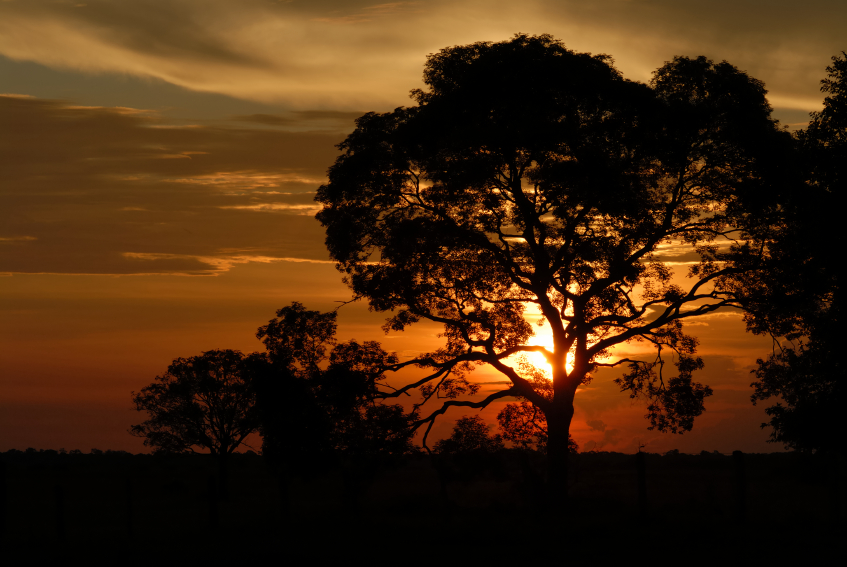 Shaylee HodgesI’ve noticed somethingUnusual.Are your eyes Red?Is your cheek Wet?How unusual.Is your hair Messy?Is the bed not Made?That’s unusual.Is your gun Loaded?Is your gunCocked?Why are you sayingSorry?Unusual…After the Curtain ClosesCourtney GrubbTheir movements cast   an olive color over the crowd;a melancholy, luminescent ambiance	of sorrow.Constricting conformity,	lonesome, mind-wanderingimportancies clouding her   projected thoughts.His concentrated fingers   supporting her lax spine,his strength clearly visible	but impossible in all rational thought.The clumsy, rotten boards     collide with her feet,  surprised when she keeps on moving,skittering round in succinct circles.The man stands tall and lanky,	a slim, sturdy statue  in the dark of a bright city.His brilliant eyes shine outward, a spotlight away from him.Their dance continues quietly     even as the audience is leaving;clandestine intimation of an obligatory alliance.THE DAY AFTER POEMThe day after tomorrow is the day before today,Only the day after tomorrow I won’t be feeling this wayWhen my mind has escaped my souls embrace,I will embark on a journey at my own paceBecause the day after tomorrow isn’t a day at allThat day called tomorrow I won’t be seeing you all,I’ll be an empty body meandering the hallAnd an unanswered phone to the number you callYou told me I should so I would even though I knowThat maybe it wasn’t the right time to go,But you said “He” wouldn’t care for he hated our kind,The ones who were different who seeked different’s eyesBut now I’m gone and maybe you’ll feel betterKnowing you killed the girl with the guy’s sweaterOr the guy with his secret held from youMove past hatred and learn to accept true…True colors for the rainbow they bringMaybe one day wedding bells can ringTo a person you stepped up to save?In the land of the free that’s lacking the brave.FreeThe pain that drives you mad,is the same pain that holds you together.You feel like breaking, but deep down,you know you can’t give up.That aching in your heart is theproof that it still beats,And while the rhythm continuesthere’s always the chance that anotherwill mend it again.Each step feels unbearable,But you keep taking another,One foot, then two.The shadows peeling away your sanity,will eventually die as her lipsbrush against yours.That warmth will return,Murdering the cold that you letyourself be devoured by.And when she breathes life backinto your soul,You can be free again.Bri Burton 3-9-12CryingIlyiaas ReidLoving you is like cryingMissing you is like dyingI wish I never lost your heartCause now we seem forever apartI stay awake into the nightIt seems like it’s not rightThat your love is not inside my heartToday, I wish we had a fresh startGirl, our love was once so pureNow it ‘s all so insecureTrusting me seems so hardBut never having you has left me scarredGirl, I cry a million timesJust because I lost your chimesI love you with all my heartBut crying is just tearing me apart.Make Me a SandwichBy: Jacqueline GrahamIndependent, I amIn no need of a manI can work just as hard as heDear, you should be homeCooking him food on the stoveThat is what you were made to beI wasn’t made to be thatNow watch me fight backAnd be whatever I wantSweetie, you need to be supportedA man can surely afford itHe’ll make lots of moneyAnd call you his honeyTall this thinking and abort itI’m sick of remarks that are sexistA sandwich should be made when I request itI am a women, damn itI have more to offer than man.My Room.By: Taylor VaughnChained doors and                                                                                                                         My heart can beatBarb weir fences                                                                                                                                    as loud as the Not to lock in but                                                                                                                               music that flowsOut all the pain the                                                                                                                                  tough these World loves to shed                                                                                                                                 tainted wallsHere I can love                                                                                                                                            my soul canWho I want                                                                                                                                               Rome free as Say what I please                                                                                                                                      my pen doseAnd mot care                                                                                                                                          on paper withWhat anyone thinks                                                                                                                     out any conviction.I can cry with Out a reason  Or laugh with Out a jokeThe fire within me Can finely be shown And my thoughtsWill finely be herdThough no one’s therePulling PetalsBy: Emma R. GawthropOnce upon a timeI believed in fairytalesIn happily-ever-after’sWaiting for my Prince to comePulling petals from a daisyCounting them out beforehandSo I would always landOn “He Loves Me”But then I foundA path marked “Reality”Curious, I tiptoed downAnd was surrounded by brutalityNo matter how many petalsI pulled, I was missing oneKept checking my vitals But my heartbeat hadn’t goneOnce upon a timeI believed in fairytalesMy dreams chasing afterSomeone who would never comePulling roses out of flowerpotsPetals falling into dustBut no matter whatI kept landing on “He Loves Me Not”Rules For A SonnetAllysand McIntyre	A sonnet requires four -plus - ten lines.It needs a parameter; perfect talent.It needs a totaling of seven rhymes.And be written with emotion; nonchalant.Double-A, Double-B, Double-C, DRhythm and rhyming go hand in my hand. Rhyming is a task that some find easy.Come on sir; take my challenge if you can. Be prepared to write a sonnet from the heart.Select your format, like Shakespearean,It is much simpler, better for the start;The harder of the two’s, Italian.Complete my task, write yourself a poem.Keep these rules at hand until you know ‘em.Heal and inflict painProvide pleasure and create hurtForm and destroyPray and cast awaySteal and giveHold and releaseGentle and forcefulTo love and show hateBeg and rejectBring close and make distanceThese are my toolsTouch them and understand my lifeFeel them and experience my spirit-Elizabeth McAuleyJordan McCrackenIt never leaves my mindOf all the things I have experiencedI would wish to be with herOf all the things that could be perpetualI would wish for that timeOf all the things I have ever lostI would wish to have that mostAnd of all the things I’ve ever dreamed ofI would wish to dream of it moreTravis WendellBlinded DriversShe fell in heavy dropsSoaking every surfaceSliding down windowsShe blinded driversWhite-knuckle steeringTires slipping on bladesA sold out show on iceWhere no one’s soberNo chance at the startOn playgrounds she wasMaking artwork runAnd fire ants sprintHome was puddlesHer splashes a songForever she trappedExplorers at sea.Sewn to MeElizabeth McAuleyThe lonely abyss of my burdened mind grows darker every second.I cannot look in the mirror without seeing this stricken outsider. I wish to remove this mask of deceit but it is sewn to me. I falsely give you the affection you so vainly think you have earned. You have earned nothing. You are nothing.You abuse and criticize me. All I can do is insincerely tell you, I love you. The truth is I genuinely loathe your very existence.Let me do you a favor my love. Let me strip the life from you. Let me relieve myself of your disturbing presence. Let me scoff at your last miserable moment.  Species of HappinessCourtney GrubbHumble trees smile at me,whispering their welcome.Violet sun waves goodbyeas she sinks behind the horizon.Elder leaves groan and grumble asI step over them,grumpy with old age.I take a seat against myfavorite companion—a tall, handsome fellow with brilliant auburn hair.His warmth calming as hewarps comforting arms around meto a relaxing embrace.The wind sighs her relief—or perhaps jealousy—that I made it out again.Younger stalks skitter about,frolicking in the finaldaylight hour before bed.OlderBy: Jacqueline GrahamSmall, feebleSilent, nearly motionless.Snowy white hairCurved around her faceSurrounding icy blue eyesGlazed with despairShe wants to speak…Fingers boney and curvedMoving them slightlyKnitting the air without needles or yarn.She doesn’t recognize meThough my picture sits beside herShe looks over to the wallEyes fixed on a black and white photographA man smoking a cigarHolding a rifle over his shoulderShe reaches toward the photoTouches the rifleThen his face“Gen” on the barrelShe misses her soldier.The Broken Rises up and the Redeemed FollowBy: Brandon BurtonFight for what you believe is rightStop at no causeNever care for what people think of you This whole world has flawsWe as humans have a voiceSo let it be knownWe must reach up for our goalsAnd stop being aloneIn a nation where we discriminateLet’s stop and coexistAnd stop judging each other And making our youth slit their wristMake a differenceAnd put down the gunAnd let’s work as a teamAnd stand together as oneAs this pencil hits paperI ask of you to standAnd shout so loudEveryone can hear you across the landThis is not your average “let’s try and change the world” poemIt’s a plan to unfurlAnd it’s a guarantee promiseThat we WILL change the world                                                            The Jump                                Shaylee HodgesI looked over the ledge.A noise. A sound. Anything?The dirty wet asphaltGlistened, even up there.The lights that flickered lookedLike tiny starsDreaming in  the milky way.The sidewalk below meWas nothing.No more to me than the cold earth.I held my breathAnd counted.One. Two. Three.And I jumped.TightBy: Jacqueline GrahamGo aheadScratch me againMake me bleedPlease your tasteBite my lipTaste my tongueTake my bloodPut it in youHold me tightTighter than tightSteal my airKeep it for youCom closerHeat me with your flameSnatch it away againSatisfy yourselfDon’t hit me againI’m sorry, you canMy tears don’t matterJust fuel to your rageI love you,I hate you!Please don’t go…Oh trust me, I seen this all coming.By: Brandon BurtonLiving life to the fullestBut then the bass drop hitsYour life spines out of control Does everything seem legit? Everything is darkNothing is brightWhy put ourselves though such pain?Is there no end in sight?Oh, just another fake life  It comes back around Fake friends and fake smileEverybody on the ground Oh regret, sweet smelling regretYou’re here to haunt me againBut today I erase it all Till the very bitter end!“We Bad Boys” by Sara CervWe bad boys.   We
Steal toys.   WeSkip school.   We
Too cool.   WeDo drugs.   We
Are thugs.   WeSay bye.   We
Then die.Pipe DreamCourtney GrubbWhat if    dreams are notfantasy, but	are reality?What if our living	is really just dying;   floating up to the heavensor down to the depths of hell?What ifsleep was not so     sinister,	but yet embraced as fluid truth?Instead of  trying to rememberour dreams,	perhaps we’d be striving     to forget the thingsawake.SunBy: Joseph JacobsThe SunComforter of the EarthIts rays of warmthThey caress the Earth’s frameGiving it LifeHopeLightTogether suspendedCuddled in this universal bedHolding it in its warm embraceEven on the coldest daysIt finds a way Maybe not with warmth But lightTo wake the EarthWaking in harmonious lightTo face the cold season aheadI am a SunAnd I have found my Earth